August 28, 2020In Re: P-2019-3010128(SEE ATTACHED)Via electronic service only due to Emergency Order at M-2020-3019262PPL Electric Utilities CorporationPetitionCancellation Notice	This is to inform you of the following cancellation:Type:		Call-In Telephonic Evidentiary HearingDate:		Wednesday, September 2, 2020
		Thursday, September 3, 2020Time:		10:00 a.m.Presiding:	Administrative Law Judge Emily DeVoe
		Administrative Law Judge Mary LongTelephone: 	412.565.3550	Please mark your records accordingly.P-2019-3010128 - PETITION OF PPL ELECTRIC UTILITIES CORPORATION FOR APPROVAL OF TARIFF MODIFICATIONS AND WAIVERS OF REGULATIONS NECESSARY TO IMPLEMENT ITS DISTRIBUTED ENERGY RESOURCES MANAGEMENT PLAN  
Revised 11/18/19*DEVIN T RYAN ESQUIRE
DAVID B MACGREGOR ESQUIREPOST AND SCHELL
17 NORTH 2ND STREET
12TH FLOOR
HARRISBURG PA  17101-1601
717.612.6052215-587-1197
DMACGREGOR@POSTSCHELL.COM
Via e-mail only due to Emergency Order at M-2020-3019262 
*ACCEPTS E-SERVICEREPRESENTING PPL ELECTRIC UTILITIES CORPORATION
 *KIMBERLY A KLOCK ESQUIREMICHAEL J. SHAFER ESQUIRE
PPL SERVICES CORP
2 N 9TH STREET 
ALLENTOWN PA  18101
610.774.5696
MJSHAFER@PPLWEB.COM
Via e-mail only due to Emergency Order at M-2020-3019262  
*ACCEPTS E-SERVICE* PHILLIP D DEMANCHICK ESQUIRE 
*DARRYL A LAWRENCE ESQUIRE
DAVID T EVRARD ESQUIRE
OFFICE OF CONSUMER ADVOCATE
5TH FLOOR FORUM PLACE
555 WALNUT STREET 
HARRISBURG PA  17101-1923
717-783-5048
DEVRARD@PAOCA.ORG
Via e-mail only due to Emergency Order at M-2020-3019262*ACCEPTS E-SERVICEJAMES VAN NOSTRAND ESQUIRE
KEYES & FOX LLP
275 ORCHARD DRIVE
PITTSBURGH PA  15228
304-777-6050ACCEPTS E-SERVICEREPRESENTING SUNRUN INC.BEREN ARGETSINGER ESQUIREKEYES & FOX LLPPO BOX 166BURDETT NY 14818914-409-8915ACCEPTS E-SERVICEREPRESENTING SUNRUN INC.MARK SZYBIST ESQUIRE
NATURAL RESOURCES DEFENSE COUNCIL
1152 15TH STREET NW
SUITE 300
WASHINGTON DC  20005
202-289-2422
ACCEPTS E-SERVICEREPRESENTING NATURAL RESOURCES DEFENSE COUNCIL*ANDREW J. KARAS ESQUIREEMILY COLLINS ESQUIREFAIR SHAKE ENVIRONMENTAL LEGAL SERVICES647 E. MARKET STREETAKRON, OH 44304234-334-0997234-742-4615*ACCEPTS E-SERVICEREPRESENTING NATURAL RESOURCES DEFENSE COUNCILKENNETH L MICKENS ESQUIRE
KENNETH L MICKENS ESQ LLC
316 YORKSHIRE DRIVE
HARRISBURG PA  17111-6933
717-657-0938
ACCEPTS E-SERVICEREPRESENTING THE SUSTAINABLE ENERGY FUND OF CENTRAL EASTERN PENNSYLVANIA
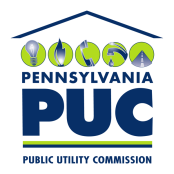  PUBLIC UTILITY COMMISSIONOffice of Administrative Law Judge400 NORTH STREET, HARRISBURG, PA 17120IN REPLY PLEASE REFER TO OUR FILE